Policy version:This policy was determined by the Governing Body on 23rd March 2021 It will be reviewed and determined annually.Contacts for Further Information Ottery St Mary Primary SchoolLongdogs LaneOttery St MaryDevon EX11 1HYT: 01404 812977E: admin@ottery-primary.devon.sch.ukThe Department for Education (DfE)0870 000 2288 www.education.gov.uk The Education Funding Agency (EFA) - Bristol0370 000 2288 www.education.gov.uk/b00199952/educationfundingagency  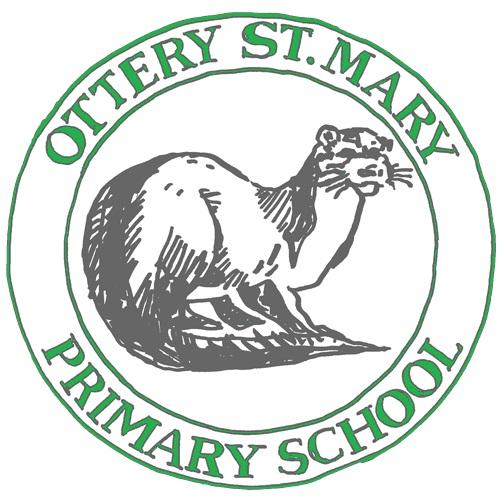 Ottery St Mary Primary SchoolSchool Charging and Remissions PolicyOttery St Mary Primary SchoolSchool Charging and Remissions PolicyOttery St Mary Primary SchoolSchool Charging and Remissions PolicyThis Policy describes the circumstances when the parents of children at this school will be asked to pay for school activities, when they will be asked to make a voluntary contribution to costs and when they will not be asked to pay or contribute.It also describes Remission; when costs will be waived for children from low income households. Text that is underlined in blue indicates a link to further information within the document or online. If you don’t have access to the internet or have any questions about this Policy, please ask for advice from the school.This Policy describes the circumstances when the parents of children at this school will be asked to pay for school activities, when they will be asked to make a voluntary contribution to costs and when they will not be asked to pay or contribute.It also describes Remission; when costs will be waived for children from low income households. Text that is underlined in blue indicates a link to further information within the document or online. If you don’t have access to the internet or have any questions about this Policy, please ask for advice from the school.This Policy describes the circumstances when the parents of children at this school will be asked to pay for school activities, when they will be asked to make a voluntary contribution to costs and when they will not be asked to pay or contribute.It also describes Remission; when costs will be waived for children from low income households. Text that is underlined in blue indicates a link to further information within the document or online. If you don’t have access to the internet or have any questions about this Policy, please ask for advice from the school.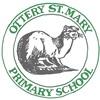 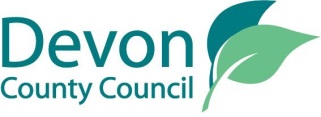 Charging and Remissions PolicyCharging and Remissions PolicyCharging and Remissions PolicySectionContentsPageDescription of this PolicyDescription of this Policy11Equality and Safeguarding Statements32Introduction33Responsibilities34Policy Statement35Voluntary Contributions36Optional activities outside of the school day47Education partly during school hours48Music Tuition49Residential Trips510Remission511Calculating Charges612Policy version613Contacts for further information61Equality and Safeguarding Statements1.1Ottery St Mary Primary School and Devon County Council will only commit to policies and practices which will eradicate discrimination and promote equality for all, regardless of age, gender, disability, religion and belief, race and ethnicity and sexual orientation. This policy will be subject to an Impact Assessment which will be integral to all reviews.1.2We and our partners recognise that safeguarding is everybody’s responsibility. Whether their interest is in all young people ‘staying safe’ in all aspects of our services, or whether they are working in specific areas of vulnerability, all staff will have appropriate training and induction so that they understand their roles and responsibilities and are confident in carrying them out. Settings, schools, children, young people and their parents or carers, or any member of the community should feel secure that they could raise any issues or concerns about the safety or welfare of children and know that they will be listened to and taken seriously. This will be achieved by maintaining an ethos of commitment to safeguarding and promoting the welfare of children and young people. This is supported by a clear child protection policy, appropriate induction and training, briefings on and discussion of relevant factors and refreshed learning in line with current legislation and guidelines.2Introduction2.1The purpose of the Policy is to ensure that there is clarity over those items which the school will provide free of charge and for those items where there may be charge. The Policy has been informed by the Department for Education Guidance “Charging For School Activities” which was last updated in October 2014.3Responsibilities3.1The head teacher will ensure that staff are familiar with and correctly apply the policy.  The Governors will review the policy from time to time to ensure that it meets with current guidance from the Department for Education.4Policy Statement4.1All activities that are a part of the National Curriculum for compulsory school age children, necessary as part of a syllabus for a prescribed public examination that the pupil is being prepared for at school, or part of religious education will be provided free of charge.  This includes any materials, equipment, and transport to take pupils between the school and the activity. We will normally make a charge unless the teaching is an essential part of either the National Curriculum or a public examination syllabus being followed by the pupil(s) at school, 5Voluntary Contributions5.1We will ask parents to make a voluntary contribution towards costs for activities during the school day which entail additional costs (for example school trips). If the activity cannot be funded without voluntary contributions it will be made clear  when parents are initially informed about the planned  activity that this is the case.  The head teacher or teacher will also make it clear to parents that there is no obligation to make any contribution.No pupil will be prevented from participating because his/her parents cannot or will not make a contribution.  However, if insufficient funds are available it may be necessary to curtail or cancel activities or trips.From time to time we may invite a non-school based organisation such as a theatre company to arrange an activity or performance during the school day.  Such organisations may wish to charge in these circumstances the school may ask for a voluntary contribution from parents.6Optional activities outside of the school day6.1We will charge for optional, extra activities provided outside of the school day.  Such activities are not part of the National Curriculum, part of a syllabus for a prescribed public examination that the pupil is being prepared for at the school or part of religious education.  Examples are sports activities, theatre visits and extended day services such as the before and after school club.  Charges will be based on the cost incurred less any specific funding received, except the before and after school club which will be charged at a commercial rate.7Education partly during school hours7.1A charge will only be made for the activity outside school hours if it is not part of the National Curriculum, not part of a syllabus for a prescribed public examination that the pupil is being prepared for at the school and not part of religious education.	A)	Non-ResidentialWhere less than 50% of the time spent on activity falls during school hours, it is deemed to have taken place outside school hours.	B)	ResidentialIf the number of school sessions taken up by the visit is equal to or greater than 50% of the number of half days spent on the visit, it is deemed to have taken place during school hours (even if some activities take place late in the evening).  8Music Tuition8.1Charges may be made for teaching either an individual pupil or groups of any appropriate size to play a musical instrument or to sing.  Charges may only be made if the teaching is not an essential part of either the National Curriculum or a public examination syllabus being followed by the pupil(s), or the first access to the Key Stage 2 Instrumental and Vocal Tuition Programme (Wider Opportunities).9Residential Trips9.1There will be no charge for:Education provided on any visit that takes place during school hours:Education provided on any visit that takes place outside school hours if it is:part of the National Curriculum, or part of a syllabus for a prescribed public examination that the pupil is being prepared for at the school, or part of religious education; and supply teachers to cover for those teachers who are absent from school accompanying pupils on a residential visit.The school will charge for:	Board and lodging (the charge will not exceed the actual costs).10Remission10.1When parents are informed about a forthcoming visit, it will be made clear that parents who can prove they are in receipt of any of the following benefits will be exempt from paying the cost of board and lodging:Income Supportincome-based Jobseeker’s Allowanceincome-related Employment and Support Allowancesupport under Part VI of the Immigration and Asylum Act 1999the guaranteed element of Pension CreditChild Tax Credit (provided you’re not also entitled to Working Tax Credit and have an annual gross income of no more than £16,190)Working Tax Credit run-on - paid for 4 weeks after you stop qualifying for Working Tax CreditUniversal Credit - if you apply on or after 1 April 2018 your household income must be less than £7,400 a year (after tax and not including any benefits you get)(The criteria that entitle families to an exemption from paying for the cost of board & lodging has been aligned with free school meals criteria.)The Governors have agreed that children who are not covered by the Remission Policy above may be subsidised in accordance with need, as identified by the Headteacher, so that no child is discriminated against.  All applications for support/special consideration should be made direct to the head teacher.11Calculating Charges11.1When charges are made for any activity, whether during or outside of the school day, they will be based on the actual costs incurred, divided by the total number of pupils participating.  There will be no levy on those who can pay to support those who are unable to or do not wish to pay.